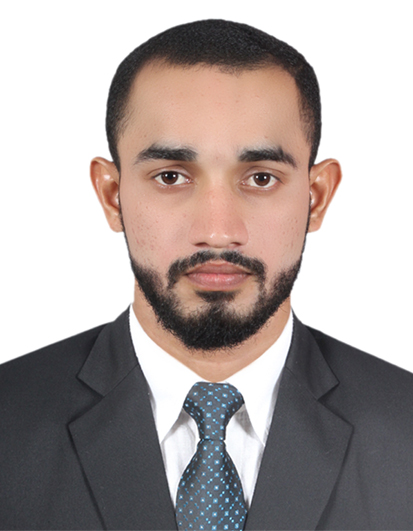   CAREER OBJECTIVES:To be a value to the organization that provides an opportunity to utilize my knowledge skills effectively and offers good potential for professional growth.I am writing to apply for a Middle level position with your company in the field of Sales & Marketing and Customer Service. My experience in sales & marketing and the additional skills that I have obtained will make me an asset to your team. Please review my enclosed resume.POST LOOKING FOR:                                              Messenger, Office boy, Clerk, Office attendant, Merchandiser Sales Representative JOB EXPERIENCES: (6 YEARS)IN UAE (4 YEARS)IN INDIA(2 YEARS)ON JOB TASK SKILLS Welcomes customers by greeting them; offering them assistance.Directs customers by escorting them to racks and counters; suggesting items.Advises customers by providing information on products.Helps customer make selections by building customer confidence; offering suggestions and opinions.Documents sale by creating or updating product details.ACADEMIC QUALIFICATIONS:1. HIGHER SECONDARY SCHOOL EXAMINATION (12th)2. SECONDARY SCHOOL LEAVING CERTIFICATE (10th) 3.CERTIFIED GYM INSTRUCTOR OR PHYSICAL TRAINER  COMPUTER SKILLS:MS WINDOWS, MS OFFICEINTERNET USAGE, EMAILS AND TYPING LANGUAGES KNOWN:     English, Hindi, Arabic, Malayalam PERSONNEL DETAILS:Nationality 		:  IndianDate of Birth		:  06/07/1992Religion                            : IslamMarital Status		 : SingleVisa Status		 :  Employment VisaDECLARATION:I do hereby declare that all statements made in the application are true, complete and correct to best my knowledge.Date:           									              Place: Abudhabi,UAE                               						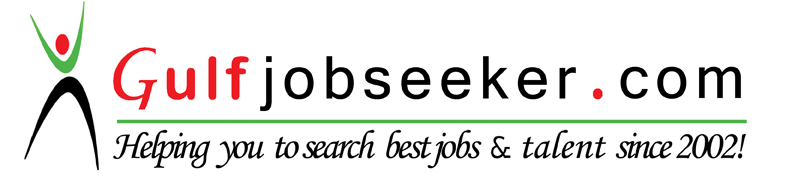 Contact HR Consultant for CV No: 2046048E-mail: response@gulfjobseekers.comWebsite: http://www.gulfjobseeker.com/employer/cvdatabasepaid.php Name of the organization:Al Bassam Textile Store L.L.C, in Abu Dhabi, UAE.Duration :From August 2014 to Present.Position :Sales Name of the organization:Al Kabhaail Hypermarket Sharjah Rola, UAE.Duration :2 Years. (2012-2014)Position :Sales Name of the organization:Samsung Cold Drinks in Kochin, IndiaDuration :2 yearsPosition :Sales men cum Office boy